Descripción de la FeriaInformación General del EventoFancy Food Show es un certamen organizado desde 1955 por NASFT, “National Association for the Specialty Food Trade” (Asociación Nacional de Ferias de Especialidades Alimentarias y Productos Gourmet), organización internacional conformada por más de 2.900 empresas miembros en EE.UU y el extranjero: importadores, distribuidores, brokers, comerciantes, dueños de restaurantes, catering y otros relacionados con el negocio de alimentos especializados. La Fancy Food Show es la feria N°1 en América dedicada al sector de alimentos gourmet. Durante el año 2016, participaron más de 2.600 expositores de más de 55 países, mostrando más de 100.000 productos de alta gama, contando con la presencia de más de 47.000 profesionales de la industria alimentaria, que en su mayoría son responsables de las decisiones de compra en la industria de alimentos gourmet de EE.UU. y el mundo.1.2. Perfil del VisitanteDurante la feria realizada en 2016 se registraron unos 47.000 visitantes. Estos corresponden a los más importantes compradores norteamericanos e internacionales, los cuales visitan esta feria para abastecerse de sus productos. Los visitantes se dividen de acuerdo a las siguientes categorías:1.3.  Perfil de los ExpositoresLa feria Summer Fancy Food convoca año a año a la mejor oferta internacional de productos de alto valor agregado. En la versión de 2016, participaron más de 2.600 expositores de distintas partes del mundo. Esta feria es una forma muy conveniente de penetrar, fortalecer la presencia y aumentar la participación de mercado en la industria estadounidense, considerando que es una oportunidad única para establecer contacto con los principales agentes de la cadena de comercialización de EE.UU. y de otros países del mundo.Las empresas participantes en esta feria deben contar con productos en formato para consumidor final, que ya se encuentren en condición de exportar sus productos. Por lo tanto, las empresas deben contar al menos con su registro FDA y con sus productos etiquetados en inglés. 1.4. Información acerca de la presencia de Chile en la feria en años anterioresEl año 2015 fue el último año en el cual ProChile participó con un pabellón que representaba nuestro país. En dicha ocasión, se contaron con 139 m2 y participaron las siguientes empresas:Sociedad Embotelladora de Los Ríos LimitadaComercial Hugo Casanova LimitadaEmpresa Embotelladora y Comercializadora Aguas Santa Amalia S.A.Olivos Ruta del Sol S.A.Natural Nutrition SpAOlivares de Quepu S.A.Agrícola y Forestal Don Rafael LimitadaSouth-AM Freeza Dry S.A.SVM TradingCompañía Pisquera de Chile S.A.2. Características del MercadoDatos generales del mercadoLas relaciones comerciales entre Estados Unidos y Chile tienen larga data. El principal hito entre ambos países se dio en el año 2004, cuando entró en vigor el Tratado de Libre Comercio que permitió en un principio eliminar las tarifas arancelarias al 87% del comercio bilateral.En el año 2015, el 100% del total exportado comenzó a ingresar al mercado norteamericano libre de aranceles, al igual que las exportaciones americanas a Chile. Desde entonces, el comercio bilateral ha crecido en promedio un 10,6% anual, lo que ha permitido triplicar las exportaciones chilenas a ese país, aumentando las importaciones unas seis veces.En el año 2015, las exportaciones chilenas de productos silvioagropecuarios alcanzaron US$ 14.585 millones. Estados Unidos es por lejos el principal destino de nuestras exportaciones silvioagropecuarias, totalizando US$ 3.630 millones, es decir, un 24,9% del total. El total de las exportaciones chilenas a Estados Unidos se contabilizaron en US$ 8.195 millones en 2015, las cuales se dividen de acuerdo a lo siguiente:Productos Agropecuarios (27,5%)Minerales (27,1%)Productos del Mar (17,1%)Manufacturas (15,2%)Industria Forestal (10%)Vinos (3,0%)En el escenario político actual que posee Estados Unidos, existe incertidumbre de cuáles serán las medidas que tomará dicho país en cuando a las relaciones comerciales que ya posee. No obstante, no existen razones para pensar que las medidas que tomen con otros países se apliquen también en Chile. Por lo tanto, Estados Unidos sigue siendo uno de los mejores que más oportunidades ofrece.Tendencias del mercadoLas importaciones de productos gourmet por parte de EE.UU. superaron los US$2.100 millones en 2015. Este país se ha convertido en un gran consumidor de este tipo de alimentos, caracterizados por su mayor valor agregado y por su diferenciación en cuanto a calidad y beneficios que presentan. Del total importado, Chile representa hoy apenas un 2,6%.Chile se encuentra en la octava posición como proveedor de alimentos gourmet a EE.UU. con US$55 millones en 2015. Esto, considerando los siguientes productos: aceite de oliva, confituras, jaleas, mermeladas, purés y pastas de frutas, preparaciones para salsa, condimentos y sazonadores. Cabe destacar que las exportaciones presentan un incremento de 55% respecto al año 2014. El principal proveedor es Italia con US$551 millones y una participación de mercado de 26% en 2015.Las exportaciones chilenas de productos gourmet se benefician de arancel de 0%. En 2015, se destaca el crecimiento en un 58% del aceite de oliva. Chile es el 6° proveedor de aceite de oliva y el 4° en confituras, jaleas y mermeladas. Si bien, las exportaciones de condimentos experimentaron un crecimiento de 80% las cifras exportadas apenas alcanzan los US$132 mil.Las exportaciones de productos gourmet chilenas a Estados Unidosse han incrementado. Sin embargo, la participación de mercado aún es pequeña. Existe una alta competencia de Italia y España en aceite de oliva, Francia y Canadá en confituras, jaleas y de Canadá, México e Italia, en preparaciones y condimentos. Como se observa, Chile tiene un enorme desafío y grandes oportunidades en este sector.Summer Fancy Food 2017
Nueva York, Estados Unidos
25 al 27 de Junio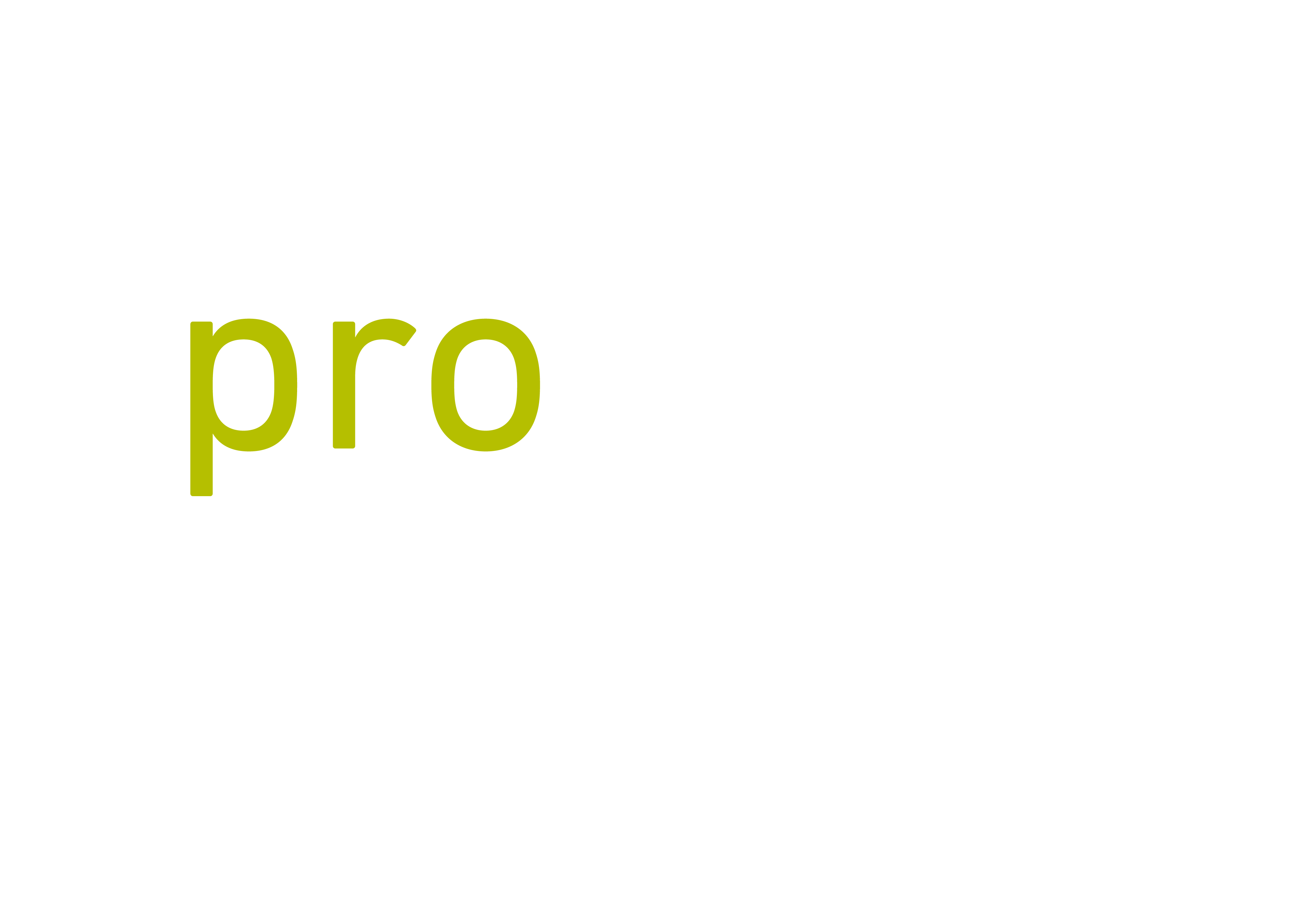 Nombre OficialSummer Fancy Food Show 2017CiudadNueva YorkPaísEstados UnidosFecha25 al 27 de junioSectores representadosAlimentos gourmetSitio web del eventohttps://www.specialtyfood.com/shows-events/summer-fancy-food-show/ Recinto ferialJacob K. Javits Convention CenterSuperficie pabellón Chile93 m2 aprox. Dueño, presidente de empresa35%Vicepresidente, Gerente General, Director14%Ventas y marketing13%Compras, gerente de compras13%Gerente de departamento6%Chef5%Otros14%